Re: Objednávka č. OV20200228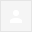 Dobrý den,

potvrzuji přijetí objednávky.


Přeji pěkný den,


Asistentka prodeje
*********************
LABtechnik,s.r.o.
Kamenice 771/34
62500 Brno
TEL: +420 547 253 119
GSM: +420 602 536 861
www.labtechnik.cz
www.vlab.czDoručená poštax10:35 (před 10 minutami)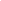 